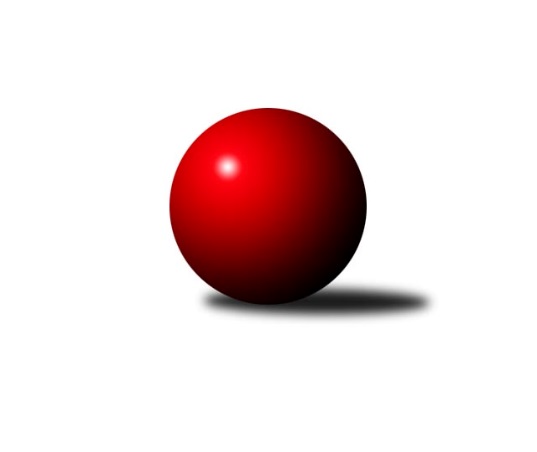 Č.8Ročník 2021/2022	21.11.2021Nejlepšího výkonu v tomto kole: 1939 dosáhlo družstvo: SK Skalice BKrajský přebor Libereckého kraje 2021/2022Výsledky 8. kolaSouhrnný přehled výsledků:TJ Spartak Chrastava	- SK Skalice C	4:2	1563:1416	5.0:3.0	18.11.TJ Bižuterie Jablonec n.N. B	- TJ Kuželky Česká Lípa C	4:2	1478:1467	4.0:4.0	18.11.SK Skalice B	- SK Šluknov B	6:0	1939:1697	8.0:0.0	19.11.TJ Dynamo Liberec B	- TJ Bižuterie Jablonec n.N. A	6:0	1793:1674	4.0:4.0	19.11.TJ Doksy A	- TJ Kuželky Česká Lípa B	5:1	1644:1558	5.0:3.0	20.11.TJ Doksy B	- TJ Lokomotiva Liberec B		dohrávka		3.12.SK Skalice B	- TJ Spartak Chrastava	5:1	1756:1591	6.0:2.0	16.11.Tabulka družstev:	1.	TJ Doksy A	8	8	0	0	42.0 : 6.0 	50.0 : 14.0 	 1736	16	2.	TJ Bižuterie Jablonec n.N. A	8	5	2	1	30.0 : 18.0 	37.5 : 26.5 	 1659	12	3.	TJ Kuželky Česká Lípa B	8	5	1	2	28.0 : 20.0 	34.5 : 29.5 	 1633	11	4.	TJ Dynamo Liberec B	8	5	0	3	28.5 : 19.5 	33.0 : 31.0 	 1625	10	5.	SK Šluknov B	8	4	1	3	25.0 : 23.0 	31.0 : 33.0 	 1612	9	6.	SK Skalice B	8	4	0	4	27.0 : 21.0 	39.5 : 24.5 	 1588	8	7.	SK Skalice C	8	3	1	4	22.0 : 26.0 	31.0 : 33.0 	 1545	7	8.	TJ Bižuterie Jablonec n.N. B	8	3	1	4	20.0 : 28.0 	23.5 : 40.5 	 1529	7	9.	TJ Lokomotiva Liberec B	7	2	1	4	19.0 : 23.0 	28.0 : 28.0 	 1557	5	10.	TJ Spartak Chrastava	8	2	0	6	15.0 : 33.0 	27.5 : 36.5 	 1533	4	11.	TJ Doksy B	7	1	1	5	12.0 : 30.0 	17.0 : 39.0 	 1475	3	12.	TJ Kuželky Česká Lípa C	8	1	0	7	13.5 : 34.5 	23.5 : 40.5 	 1528	2Podrobné výsledky kola:	 TJ Spartak Chrastava	1563	4:2	1416	SK Skalice C	Karel Mottl	 	 191 	 206 		397 	 2:0 	 268 	 	134 	 134		Milan Hňoupek	Jaroslav Jeník	 	 180 	 177 		357 	 0:2 	 406 	 	204 	 202		Libor Křenek	Danuše Husáková	 	 198 	 194 		392 	 1:1 	 403 	 	215 	 188		Martin Foltyn	Jana Vokounová	 	 210 	 207 		417 	 2:0 	 339 	 	163 	 176		Petr Hňoupekrozhodčí: František VokounNejlepší výkon utkání: 417 - Jana Vokounová	 TJ Bižuterie Jablonec n.N. B	1478	4:2	1467	TJ Kuželky Česká Lípa C	Iva Kunová	 	 158 	 136 		294 	 2:0 	 264 	 	143 	 121		Zdeněk Šalda	Daniel Hokynář *1	 	 228 	 176 		404 	 1:1 	 378 	 	169 	 209		Libuše Lapešová	Josef Kuna	 	 211 	 176 		387 	 1:1 	 407 	 	182 	 225		Petr Dvořák	Daniel Paterko	 	 188 	 205 		393 	 0:2 	 418 	 	203 	 215		Václav Žitnýrozhodčí: Jana Florianovástřídání: *1 od 51. hodu Robert HokynářNejlepší výkon utkání: 418 - Václav Žitný	 SK Skalice B	1939	6:0	1697	SK Šluknov B	Ladislav Javorek st.	 	 253 	 262 		515 	 2:0 	 461 	 	231 	 230		Petr Tichý	Petra Javorková	 	 218 	 250 		468 	 2:0 	 382 	 	193 	 189		Věra Navrátilová	Miroslava Löffelmannová	 	 223 	 238 		461 	 2:0 	 408 	 	203 	 205		Jan Marušák	Petr Tregner	 	 251 	 244 		495 	 2:0 	 446 	 	215 	 231		Dušan Knoblochrozhodčí: Javorek LadislavNejlepší výkon utkání: 515 - Ladislav Javorek st.	 TJ Dynamo Liberec B	1793	6:0	1674	TJ Bižuterie Jablonec n.N. A	Emília Císařovská	 	 172 	 223 		395 	 1:1 	 339 	 	186 	 153		Jiří Tůma *1	Ludvík Szabo	 	 240 	 244 		484 	 1:1 	 472 	 	242 	 230		Zdeněk Vokatý	Ladislav Wajsar ml.	 	 251 	 207 		458 	 1:1 	 418 	 	194 	 224		Matouš Janda	Vojtěch Trojan	 	 214 	 242 		456 	 1:1 	 445 	 	215 	 230		Pavel Nežádalrozhodčí:  Vedoucí družstevstřídání: *1 od 60. hodu Adam PatočkaNejlepší výkon utkání: 484 - Ludvík Szabo	 TJ Doksy A	1644	5:1	1558	TJ Kuželky Česká Lípa B	Jiří Kuric	 	 226 	 197 		423 	 1:1 	 389 	 	185 	 204		Dan Paszek	Jakub Šimon	 	 187 	 197 		384 	 1:1 	 386 	 	185 	 201		Miloslav Pöra	Václav Paluska	 	 207 	 213 		420 	 2:0 	 374 	 	192 	 182		Jaroslav Košek	Jiří Klíma st.	 	 192 	 225 		417 	 1:1 	 409 	 	210 	 199		Jiří Coubalrozhodčí: Klíma JiříNejlepší výkon utkání: 423 - Jiří Kuric	 SK Skalice B	1756	5:1	1591	TJ Spartak Chrastava	Ladislav Javorek st.	 	 223 	 260 		483 	 2:0 	 404 	 	192 	 212		Karel Mottl	Jaroslava Kozáková	 	 211 	 185 		396 	 2:0 	 368 	 	195 	 173		Jaroslav Jeník	Petra Javorková	 	 197 	 203 		400 	 0:2 	 437 	 	225 	 212		Danuše Husáková	Petr Tregner	 	 240 	 237 		477 	 2:0 	 382 	 	201 	 181		Jana Vokounovározhodčí: Javorek ladislav st.Nejlepší výkon utkání: 483 - Ladislav Javorek st.Pořadí jednotlivců:	jméno hráče	družstvo	celkem	plné	dorážka	chyby	poměr kuž.	Maximum	1.	Jiří Klíma  st.	TJ Doksy A	461.75	308.9	152.9	2.4	4/4	(500)	2.	Vojtěch Trojan 	TJ Dynamo Liberec B	450.94	305.3	145.6	6.6	4/5	(502)	3.	Zdeněk Vokatý 	TJ Bižuterie Jablonec n.N. A	443.15	304.2	139.0	5.7	5/5	(479)	4.	Dušan Knobloch 	SK Šluknov B	442.25	302.4	139.8	5.0	6/6	(458)	5.	Václav Žitný 	TJ Kuželky Česká Lípa C	438.19	304.8	133.4	9.4	4/4	(475)	6.	Václav Paluska 	TJ Doksy A	436.38	294.6	141.8	3.8	4/4	(474)	7.	Anton Zajac 	TJ Lokomotiva Liberec B	435.50	293.5	142.0	5.9	2/3	(450)	8.	Jiří Kuric 	TJ Doksy A	434.92	291.4	143.5	3.1	4/4	(460)	9.	Miroslav Pastyřík 	TJ Bižuterie Jablonec n.N. A	431.13	302.8	128.4	6.0	4/5	(460)	10.	Petr Tichý 	SK Šluknov B	430.53	297.3	133.2	5.8	5/6	(461)	11.	Petr Tregner 	SK Skalice B	428.53	299.5	129.0	8.5	3/4	(495)	12.	Josef Kuna 	TJ Bižuterie Jablonec n.N. B	427.50	300.6	126.9	6.7	5/5	(474)	13.	Ludvík Szabo 	TJ Dynamo Liberec B	426.94	304.6	122.4	8.0	4/5	(484)	14.	Ladislav Javorek  st.	SK Skalice B	425.65	294.3	131.4	9.6	4/4	(515)	15.	Jaroslava Vacková 	TJ Doksy A	425.17	296.7	128.5	7.2	3/4	(446)	16.	Jiří Coubal 	TJ Kuželky Česká Lípa B	422.80	293.0	129.9	7.5	5/5	(480)	17.	Jana Vokounová 	TJ Spartak Chrastava	412.15	290.4	121.8	10.1	5/5	(440)	18.	Bohumír Dušek 	TJ Lokomotiva Liberec B	411.33	288.7	122.7	8.3	3/3	(421)	19.	Jaroslav Košek 	TJ Kuželky Česká Lípa B	409.00	286.7	122.3	6.2	5/5	(468)	20.	Dan Paszek 	TJ Kuželky Česká Lípa B	403.30	285.8	117.5	7.8	5/5	(438)	21.	Petr Dvořák 	TJ Kuželky Česká Lípa C	397.63	284.1	113.5	14.4	4/4	(415)	22.	Martin Foltyn 	SK Skalice C	397.13	281.9	115.3	12.3	4/4	(418)	23.	Miloslav Pöra 	TJ Kuželky Česká Lípa B	394.75	281.6	113.2	12.0	5/5	(444)	24.	Jana Kořínková 	TJ Lokomotiva Liberec B	393.87	276.9	116.9	9.9	3/3	(433)	25.	Václav Bláha  st.	TJ Doksy B	393.00	278.3	114.7	7.5	3/4	(406)	26.	Jan Marušák 	SK Šluknov B	385.38	277.5	107.9	10.6	4/6	(408)	27.	Ladislava Šmídová 	SK Skalice B	384.67	290.3	94.3	14.3	3/4	(434)	28.	Emília Císařovská 	TJ Dynamo Liberec B	383.40	280.1	103.3	14.4	5/5	(418)	29.	Karel Mottl 	TJ Spartak Chrastava	382.75	277.0	105.8	12.0	5/5	(419)	30.	Danuše Husáková 	TJ Spartak Chrastava	382.50	276.3	106.2	14.2	5/5	(437)	31.	Jaromír Tomášek 	TJ Lokomotiva Liberec B	382.25	264.9	117.3	12.4	3/3	(400)	32.	Marie Kubánková 	TJ Kuželky Česká Lípa C	381.50	271.3	110.2	12.1	3/4	(444)	33.	Miroslava Löffelmannová 	SK Skalice B	381.50	274.2	107.3	13.8	4/4	(461)	34.	Petr Hňoupek 	SK Skalice C	380.40	268.5	111.9	11.8	4/4	(442)	35.	Aleš Stach 	TJ Doksy B	376.33	260.7	115.7	11.0	3/4	(387)	36.	Petra Javorková 	SK Skalice B	372.33	263.5	108.8	15.8	3/4	(468)	37.	Kateřina Stejskalová 	TJ Doksy B	372.33	277.7	94.7	13.3	3/4	(424)	38.	Hana Vnoučková 	TJ Dynamo Liberec B	363.13	261.3	101.8	12.6	5/5	(415)	39.	Adam Patočka 	TJ Bižuterie Jablonec n.N. A	358.00	266.7	91.3	16.9	4/5	(403)	40.	Robert Hokynář 	TJ Bižuterie Jablonec n.N. B	357.08	267.2	89.9	16.8	4/5	(393)	41.	Jaroslav Jeník 	TJ Spartak Chrastava	355.75	260.8	95.0	17.1	5/5	(392)	42.	Věra Navrátilová 	SK Šluknov B	354.89	266.4	88.4	17.5	6/6	(382)	43.	Libuše Lapešová 	TJ Kuželky Česká Lípa C	353.67	252.1	101.6	13.3	3/4	(378)	44.	Iva Kunová 	TJ Bižuterie Jablonec n.N. B	351.60	253.3	98.3	17.5	5/5	(406)	45.	Jan Pašek 	TJ Lokomotiva Liberec B	345.75	258.3	87.5	15.0	2/3	(374)	46.	Martina Chadrabová 	TJ Doksy B	332.00	241.0	91.0	17.0	3/4	(371)	47.	Zdeněk Šalda 	TJ Kuželky Česká Lípa C	321.28	245.8	75.4	27.8	3/4	(387)	48.	Milan Hňoupek 	SK Skalice C	317.00	246.0	71.0	25.3	4/4	(351)		Robert Křenek 	SK Skalice C	489.00	329.0	160.0	5.5	1/4	(500)		Martin Zeman 	SK Skalice C	479.00	327.0	152.0	3.0	1/4	(479)		Jan Zeman 	TJ Bižuterie Jablonec n.N. A	459.00	304.5	154.5	2.0	2/5	(474)		Martin Ducke 	TJ Kuželky Česká Lípa B	446.50	293.0	153.5	5.0	1/5	(474)		Pavel Nežádal 	TJ Bižuterie Jablonec n.N. A	438.50	306.0	132.5	6.5	2/5	(445)		Ladislav Wajsar  ml.	TJ Dynamo Liberec B	437.83	293.7	144.2	6.2	3/5	(489)		Jaroslava Kozáková 	SK Skalice B	431.25	316.0	115.3	16.5	1/4	(454)		Libor Křenek 	SK Skalice C	429.80	307.7	122.1	10.9	2/4	(505)		Jiří Tůma 	TJ Bižuterie Jablonec n.N. A	424.50	301.5	123.0	9.0	2/5	(455)		Radek Kozák 	TJ Doksy A	422.25	283.3	139.0	4.5	2/4	(424)		Jakub Šimon 	TJ Doksy A	414.00	291.8	122.3	7.0	2/4	(432)		Anita Morkusová 	SK Šluknov B	406.33	289.0	117.3	6.8	3/6	(427)		Natálie Kozáková 	TJ Doksy A	404.75	294.0	110.8	10.3	2/4	(421)		Jiří Horník 	SK Skalice C	404.00	289.0	115.0	7.8	2/4	(417)		Matouš Janda 	TJ Bižuterie Jablonec n.N. A	402.22	285.8	116.4	9.3	3/5	(423)		Daniel Paterko 	TJ Bižuterie Jablonec n.N. B	401.50	282.0	119.5	9.3	3/5	(436)		Rostislav Doležal 	SK Skalice C	400.67	292.0	108.7	15.3	1/4	(421)		Petr Mádl 	TJ Doksy B	384.00	271.5	112.5	8.0	2/4	(394)		Karel Barcal 	SK Šluknov B	382.00	285.0	97.0	16.0	1/6	(382)		Filip Doležal 	TJ Doksy B	381.50	273.5	108.0	14.3	2/4	(420)		Daniel Hokynář 	TJ Bižuterie Jablonec n.N. B	371.11	258.0	113.1	11.2	3/5	(403)		Michal Stejskal 	TJ Doksy B	367.00	236.0	131.0	9.0	1/4	(367)		Kamila Klímová 	TJ Doksy B	364.50	264.8	99.8	16.0	2/4	(370)		Michal Valeš 	TJ Doksy B	357.50	244.5	113.0	9.5	1/4	(363)		Marek Kozák 	TJ Doksy B	353.50	261.5	92.0	10.5	1/4	(360)		Vladimír Procházka 	TJ Kuželky Česká Lípa C	343.00	290.0	53.0	28.0	1/4	(343)		Václav Bláha  ml.	TJ Doksy B	320.00	236.5	83.5	18.5	2/4	(325)Sportovně technické informace:Starty náhradníků:registrační číslo	jméno a příjmení 	datum startu 	družstvo	číslo startu
Hráči dopsaní na soupisku:registrační číslo	jméno a příjmení 	datum startu 	družstvo	Program dalšího kola:9. kolo24.11.2021	st	17:00	TJ Kuželky Česká Lípa B - TJ Kuželky Česká Lípa C	25.11.2021	čt	17:00	SK Skalice C - TJ Doksy B	25.11.2021	čt	17:00	TJ Bižuterie Jablonec n.N. B - SK Šluknov B	26.11.2021	pá	17:00	SK Skalice B - TJ Lokomotiva Liberec B	26.11.2021	pá	18:00	TJ Dynamo Liberec B - TJ Spartak Chrastava	Nejlepší šestka kola - absolutněNejlepší šestka kola - absolutněNejlepší šestka kola - absolutněNejlepší šestka kola - absolutněNejlepší šestka kola - dle průměru kuželenNejlepší šestka kola - dle průměru kuželenNejlepší šestka kola - dle průměru kuželenNejlepší šestka kola - dle průměru kuželenNejlepší šestka kola - dle průměru kuželenPočetJménoNázev týmuVýkonPočetJménoNázev týmuPrůměr (%)Výkon3xLadislav Javorek st.Skalice B5153xLadislav Javorek st.Skalice B121.115155xPetr TregnerSkalice B4952xLudvík SzaboDyn. Liberec B116.994843xLudvík SzaboDyn. Liberec B4842xPetr TregnerSkalice B116.414952xZdeněk VokatýJablonec A4723xZdeněk VokatýJablonec A114.094721xPetra JavorkováSkalice B4683xLadislav Wajsar ml.Dyn. Liberec B110.74581xMiroslava LöffelmannováSkalice B4613xJiří KuricDoksy A110.51423